Consider a Company Matching Gift to Sandusky Central Catholic SchoolMatching gift programs allow you to double, and is some cases triple your gift to SCCS. Please visit http://matchfinderonline.blackbaud.com/MatchGiftInquiry.aspx?cid=21227                  To see if you company matches gifts to SCCS.  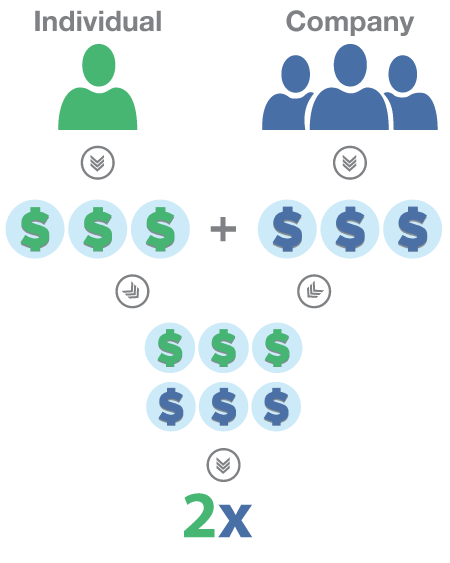 